Podsumowanie z realizacji projektu „Szkoła na podium- tutaj lubię się uczyć” w Szkole Podstawowej we Wziąchowie Wielkim za okres o II-VI 2019r.Zadania:KSZTAŁTOWANIE KOMPETENCJI KLUCZOWYCH W ZAKRESIE NAUK MATEMATYCZNO-PRZYRODNICZYCH CEL: WSPARCIE UCZNIÓW ZDOLNYCH            Zestawienie zajęć realizowanych w terminie III-VI 2019r.Laboratorium chemiczne dla uzdolnionych-Nr grupy „1”-Uczestnicy: 8 uczniów z klasy VII-Na 30 godzin zrealizowano 12 godzin-Termin zakończenia zajęć XII 2019KSZTAŁTOWANIE KOMPETENCJI KLUCZOWYCH W ZAKRESIE JĘZYKÓW OBCYCH         CEL: WSPARCIE UCZNIÓW ZDOLNYCH            Zestawienie zajęć realizowanych w terminie III-VI 2019r.Zajęcia językowe rozwijające- język angielski -Nr grupy „2”-Uczestnicy: 8 uczniów z klasy V-Na 45 godzin zrealizowano 10 godzin-Termin zakończenia zajęć VI 2020Zajęcia językowe rozwijające- język angielski  -Nr grupy „3”-Uczestnicy:  8 uczniów z klasy IV-Na 45 godzin zrealizowano 10 godzin-Termin zakończenia zajęć VI 2020Podczas zajęć:Rozszerzono  program rozwoju szkoły o ofertę edukacyjną w zakresie efektywnej nauki    języka angielskiego i chemii,  pozwoli to wyrównać poziom wykształcenia uczniów pochodzących ze wsi i z miasta.Zajęcia prowadziło  3 nauczycieli. Prowadzący stosowali aktywizujące metody nauczania przez co koła cieszyły się zainteresowaniem uczniów.W ramach projektu szkoła zostanie wyposażona w nowoczesne pracownie (komputerową, językową, chemiczną, sale terapeutyczną, a także wyposażenie do sal matematycznych i pomoce dydaktyczne do sal przyrodniczych. Natomiast nauczyciele zostaną przeszkoleni z zakresu TIK oraz nowoczesnych technologii wykorzystywanych w edukacji.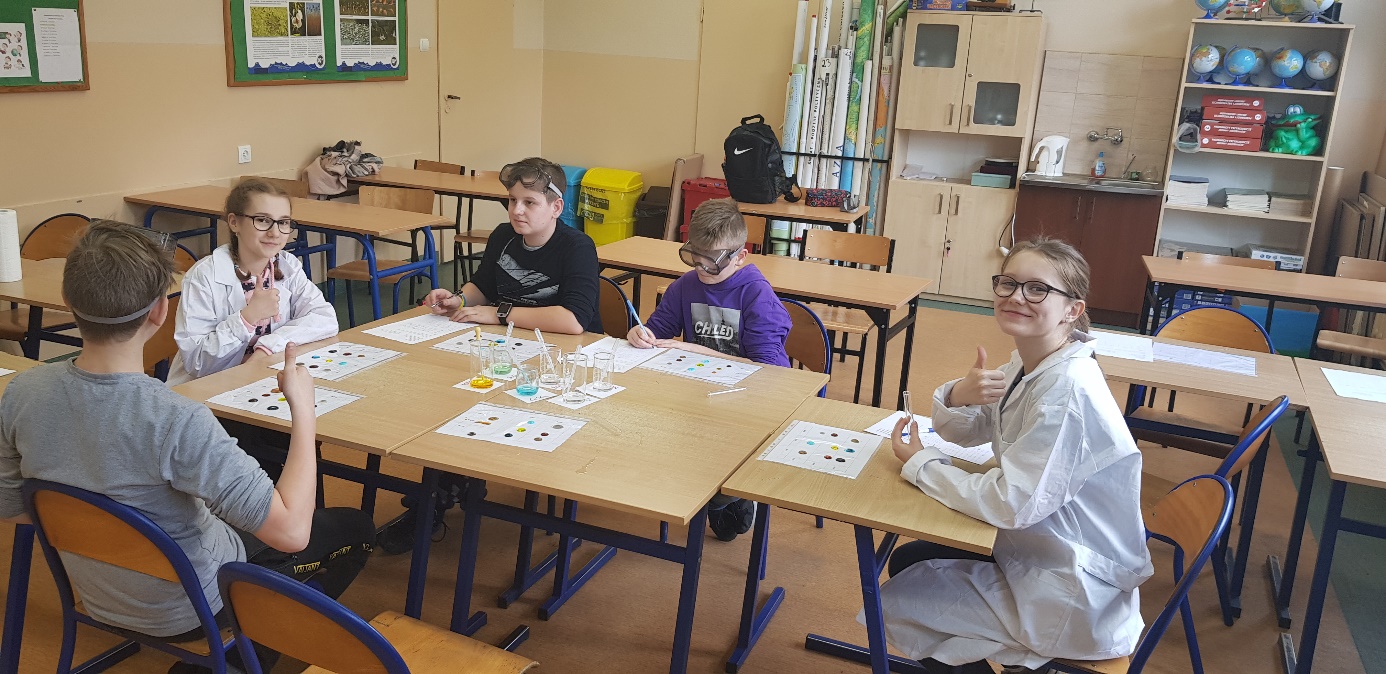 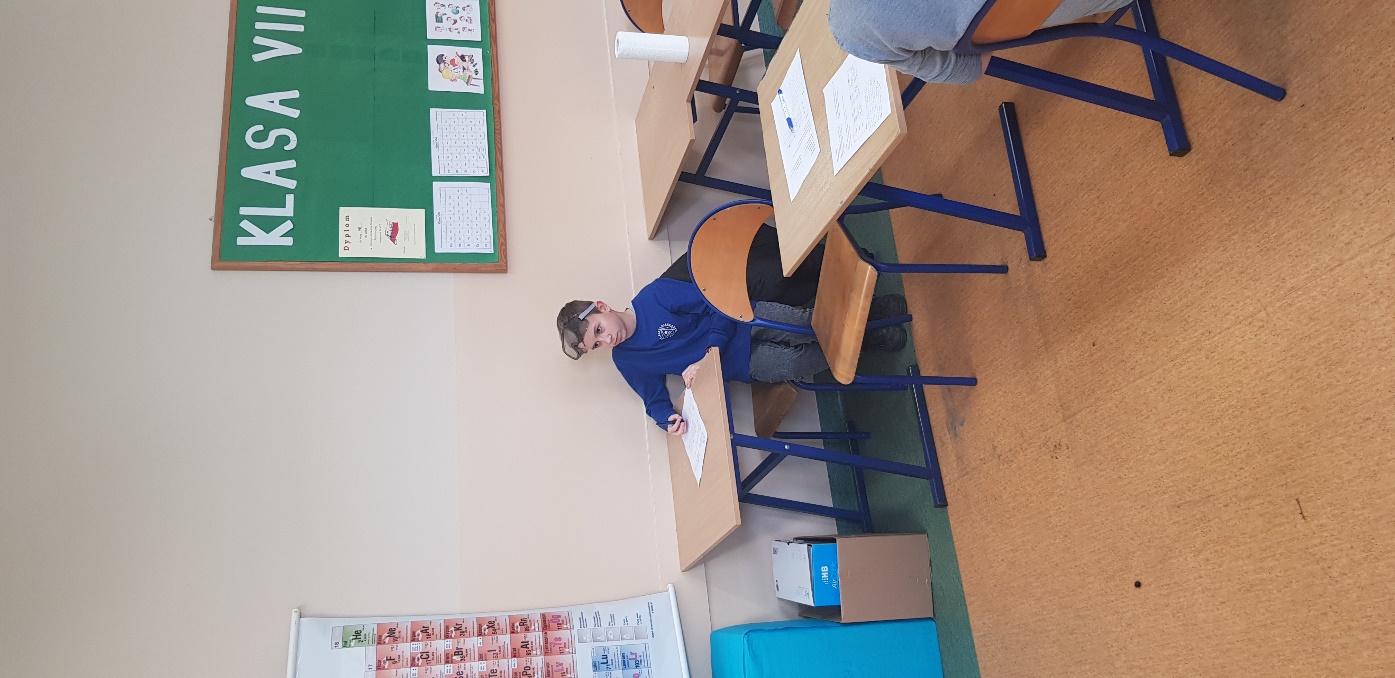 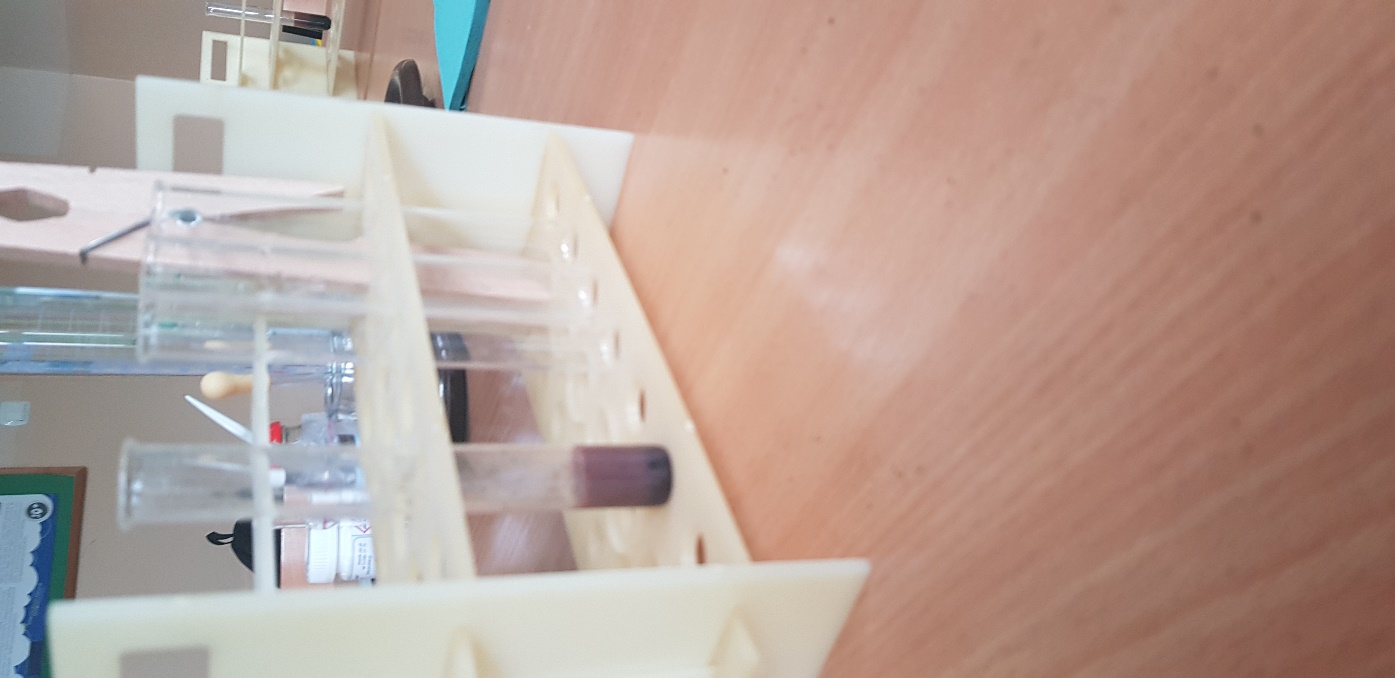 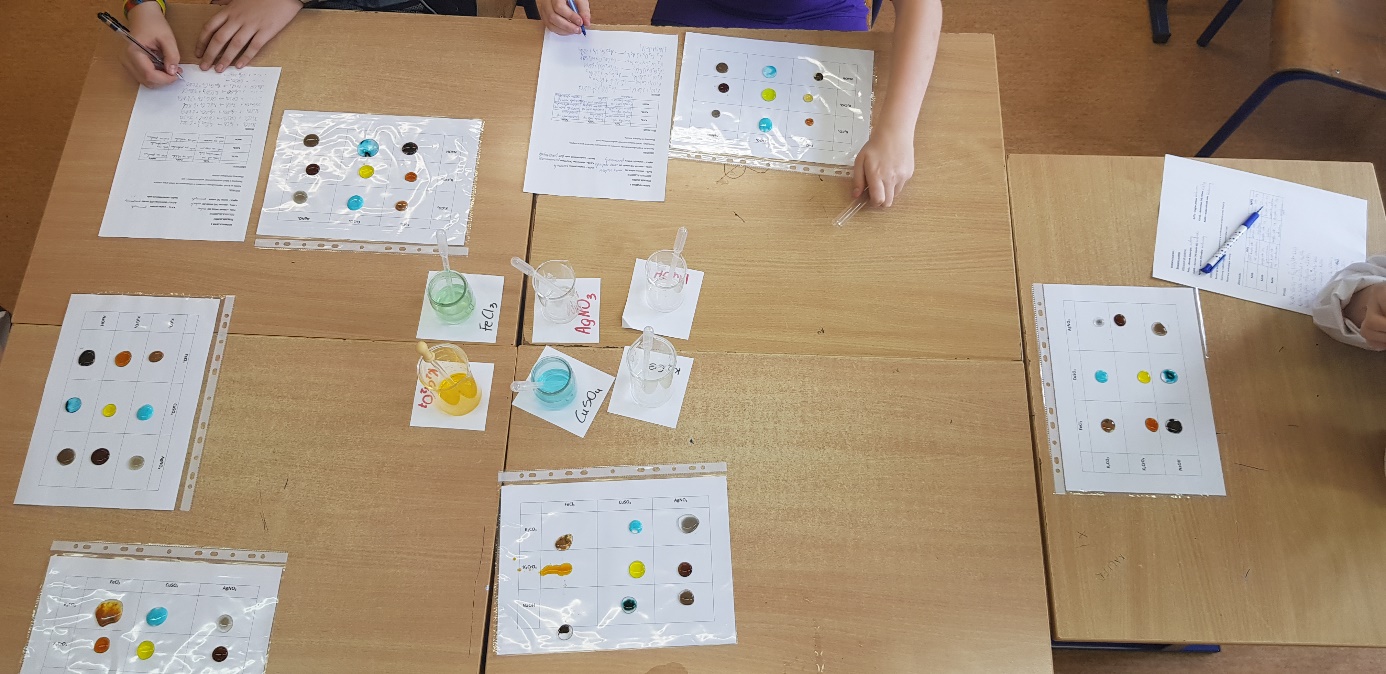 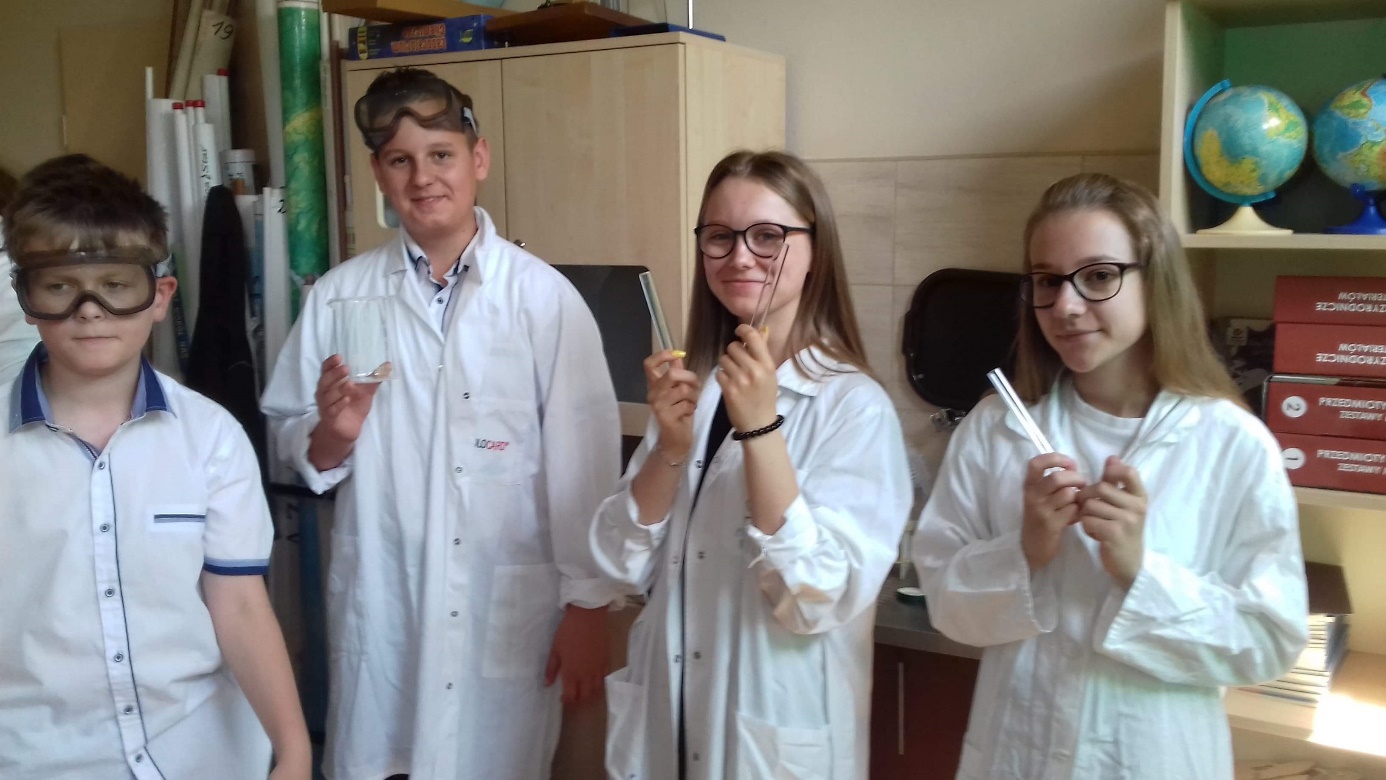 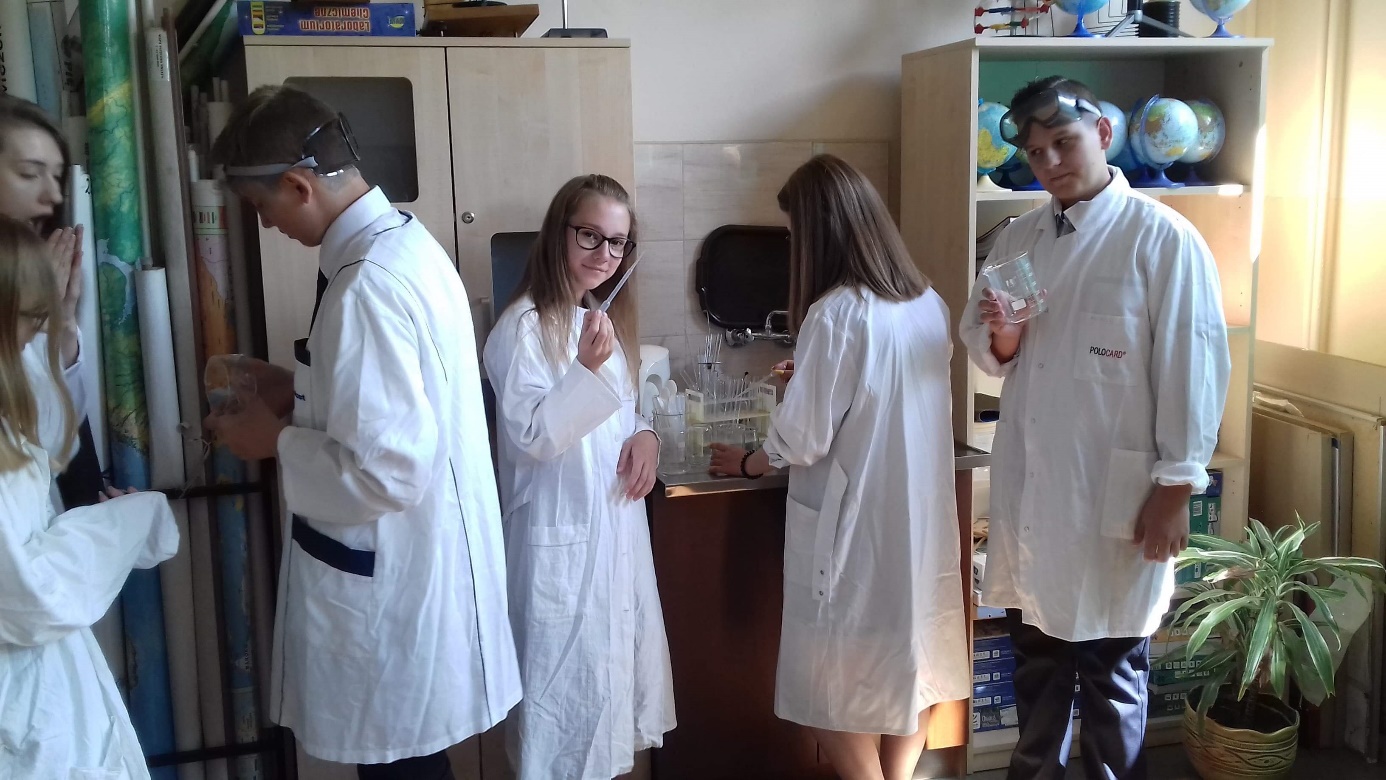 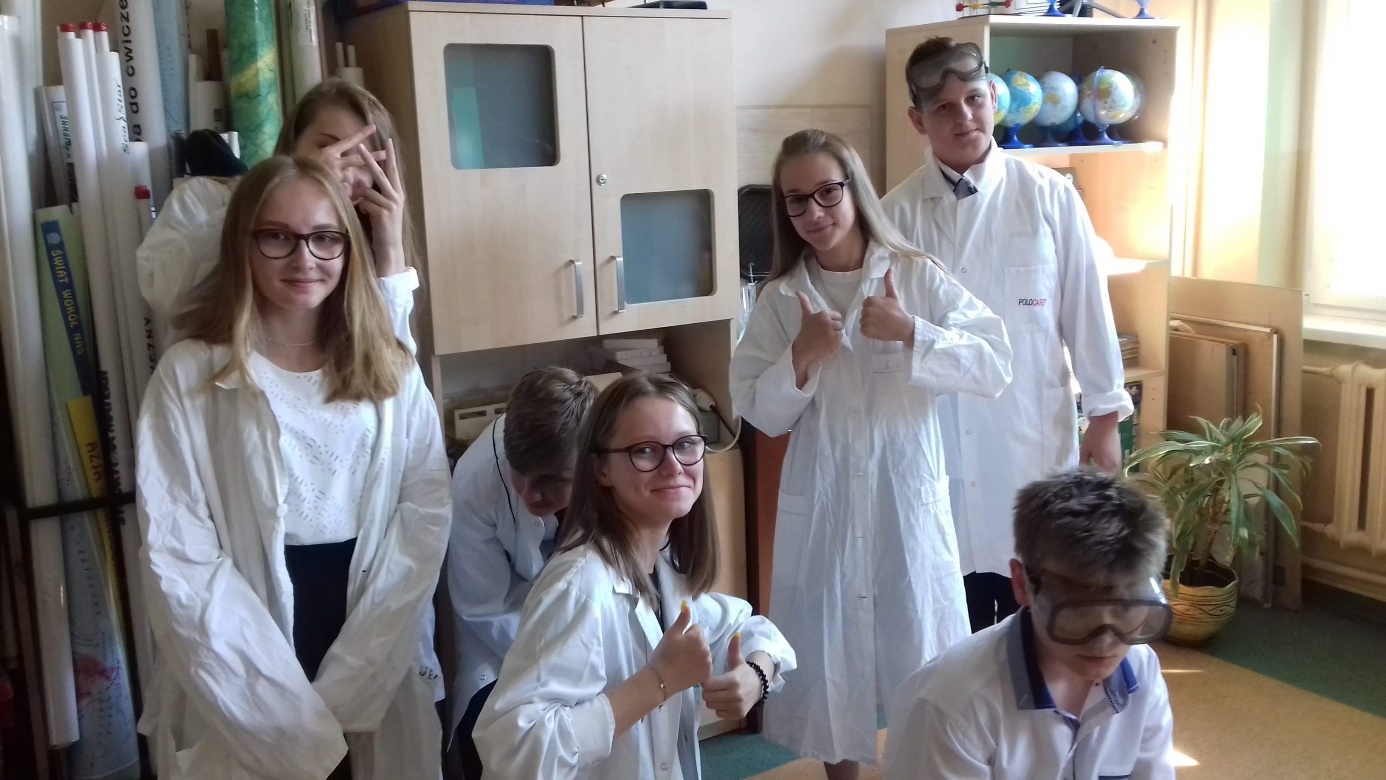 